MENGKLASIFIKASI DAN MENENTUKAN TAJUK SUBJEK BAHAN PERPUSTAKAANOleh WidodoPendahuluan Bahan perpustakaan yang telah diterima dan diyakini dapat dimanfaatkan  oleh perpustakaan harus segera diolah utuk selanjutnya disajikan (diatur/di-shelving) di rak secara sistematis dengan tujuan untuk memberikan kemudahan dan kecepatan dalam menemukan kembali bahan perpustakaan tersebut. Pengolahan bahan perpustakaan ini mencakup kegiatan: intentarisasi, klasifikasi dan katalogisasi. Namun dalam materi ini, hanya akan dibahas mengenai klasifikasi dan tajuk subjek saja, serta lebih memfokus pada klasifikasi DDC. Memaknai Klasifikasi Klasifikasi adalah kegiatan pengelompokan/menggolongkan bahan  perpustakaan berdasar subjek atau isi pokok persoalan. Sulistyo-Basuki (1991) mengatakan bahwa, klasifikasi berasal dari kata Latin "classis" atau proses pengelompokan, artinya mengumpulkan benda/entitas yang sama serta memisahkan benda/entitas yang tidak sama. Senada dengan Sulistyo-Basuki, Towa P. Hamakonda dan J.N.B. Tairas (1995) menyatakan bahwa, klasifikasi adalah  pengelompokan yang sistematis dari obyek, gagasan, buku atau benda-benda lain ke dalam kelas atau golongan tertentu berdasarkan ciri-ciri yang sama. Sedangkan hasil dari pengelompokan tersebut diberikan lambang/tanda, yang kemudian disebut notasi atau yang umum disebut nomor klasifikasi.  Terdapat dua macam notasi dasar sistem klasifikasi, yaitu: notasi murni dengan menggunakan salah satu dari huruf, angka, atau tanda-tanda lain secara konsisten; dan notasi campuran dengan menggunakan dua simbol atau lebih, yaitu berupa penggabungan antara huruf dan angka. Sistem Klasifikasi Sistem klasifikasi perpustakaan dapat dibedakan menurut ciri  pengelompokannya, yaitu: Klasifikasi Artifisial: pengelompokan bahan perpustakaan berdasarkan bentuk fisik dan disusun berdasarkan ciri-ciri yang ada. Misalnya: bentuk buku, bentuk lembaran lepas, bentuk medianya (misalnya: kaset, CD, film). Klasifikasi Utility: pengelompokan bahan perpustakaan berdasarkan jenis/tujuannya, misalnya: buku bacaan untuk anak-anak, remaja, orang dewasa; buku pegangan siswa, buku pegangan guru; buku sirkulasi, buku reserve. Klasifikasi Fundamental: pengelompokan bahan perpustakaan berdasarkan subjek atau pokok persoalan yang dibahas dalam bahan perpustakaan tersebut, misalnya: matematika, kimia, biologi, sejarah, sosiologi. Pengelompokan bahan perpustakaan ini memiliki beberapa keuntungan: Penempatan berdekatan bagi bahan perpustakaan yang subjeknya sama atau hampir sama; Dapat dipergunakan sebagai bahan pertimbangan dalam menilai koleksi yang dimiliki oleh suatu perpustakaan, apakah sudah kuat atau masih lemah untuk subjek-subjek tertentu;Membantu pemustaka dalam pencarian informasi berdasarkan subjek; Mempermudah dalam penyusunan bibliografi berdasarkan subjek; Mempermudah dalam penyiangan atau weeding bahan perpustakaan. Yang termasuk klasifikasi fundamental adalah: Klasifikasi DDC (Dewey Decimal Classification). Dewey Decimal Classification (DDC) juga disebut Sistem Desimal Dewey adalah sebuah sistem klasifikasi perpustakaan yang diciptakan oleh Melvil Dewey (1851-1931) pada tahun 1876 , dan sejak saat itu telah banyak dimodifikasi dan dikembangkan dalam 23 kali revisi yang telah terjadi hingga tahun 2011. Klasifikasi Persepuluhan Dewey mencakup keseluruhan ilmu pengetahuan yang tersusun dalam susunan yang sistematis dan teratur. Pembagian ilmu  pengetahuan dimulai dari kelas utama kelas utama, yang kemudian dirici ke dalam divisi, yang kemudian dirici lagi ke dalam seksi, yang kemudian dirici lagi ke dalam sub seksi. Klasifikasi UDC (Universal Decimal Classification). UDC adalah salah satu skema klasifikasi yang digunakan di perpustakaan, bibliografi, dokumentasi dan pelayanan informasi di lebih dari 130 negara di seluruh dunia dan diterbitkan dalam lebih dari 40 bahasa. Sistem UDC merupakan penyederhanaan dan perluasan system klasifikasi DDC yang disusun oleh British Standard Institution (BSI), dibawah pengawasan International Federation for Documentation (FID). Pemikiran dadakan perluasan itu diprakarsai oleh Paul Otlet dan La Fontaine (keduanya orang Belgia) pada tahun 1895. Pada tahun 1905 terbit dalam edisi international lengkap dalam bahasa Prancis dengan judul Classification Decimal Universaille. FID, bersama-sama dengan penerbit Belanda, Inggris, Perancis, Jepang dan Spanyol edisi, menjadi anggota pendiri sebuah badan baru: Konsorsium UDC (UDCC) . Konsorsium diasumsikan kepemilikan UDC pada tanggal 1 Januari 1992 (https://donyprisma.wordpress.com/2012/11/25/klasifikasi-universal-decimal-classification-udc/ Klasifikasi LC (Library of Congress). Sistem klasifikasi ini menggunakan kode huruf untuk menunjukkan subjek tertentu. Sistem ini membagi semua pengetahuan ke dua puluh satu kelas dasar , masing-masing diidentifikasi oleh satu huruf dari alfabet. Sebagian besar kelas abjad dibagi lagi menjadi subkelas yang lebih spesifik, diidentifikasi oleh dua huruf, atau kadang-kadang tiga huruf. Misalnya, kelas N, Seni, memiliki subkelas NA, Arsitektur, NB, Patung, ND, Lukisan, serta beberapa subkelas lainnya. Setiap subkelas mencakup pengaturan yang dapat disesuaikan dengan hirarkis topik yang berkaitan dengan subkelas, dari yang umum ke yang lebih spesifik. Topik individu sering dipecah berdasarkan tempat-tempat tertentu, periode waktu, atau bentuk bibliografi (seperti majalah, biografi, dll). Setiap topik (sering disebut sebagai keterangan) diberikan sebuah nomor tunggal atau rentang angka. Bilangan bulat yang digunakan dalam LCC dapat berkisar dari satu sampai empat digit, dan dapat diperpanjang dengan menggunakan angka desimal. Beberapa subtopik muncul dalam abjad, bukan hirarkis, daftar dan diwakili oleh angka desimal yang menggabungkan huruf alfabet dengan angka, misalnya. B72 atau. K535. Hubungan antara topik di LCC ditunjukkan bukan oleh nomor yang digunakan untuknya, tetapi dengan Indentasi subtopik di bawah topik yang lebih besar bahwa mereka adalah bagian dari, seperti garis. (https://donyprisma.wordpress.com/2012/12/03/klasifikasi-library-of-congress-classification-lcc/)Tujuan Klasifikasi Tujuan klasifikasi adalah mengumpulkan/mengelompokkan entitas (benda-benda) yang sama atau hampir sama, sekaligus memisahkan entitas (benda-benda) yang berbeda dengan cara memberikan nomor klasifikasi. Dengan kata lain tujuan klasifikasi adalah untuk memudahkan dalam menyajian bahan perpustakaan, sehingga akan memudahkan dalam pencariannya oleh pemustaka.   Pemberian nomor klasifikasi ini supaya nantinya buku-buku dengan subjek yang sama akan tergabung dalam satu jajaran di rak. Nomor klasifikasi ini dicetak pada label yang kemudian ditempel pada punggung bahan perpustakaan. Dengan demikian, buku tentang pendidikan akan menyatu dalam tata urutan yang sistematis. Unsur-unsur Pokok Dalam DDC DDC memiliki unsur-unsur pokok, antara lain: Sistematika DDC menggunakan sistematika berupa bagan yang berisi ilmu pengetahuan berdasarkan prinsip-prinsip tertentu. Notasi  	Notasi merupakan lambang atau simbol berupa angka untuk mewakili subjek tertentu. Setiap angka mengandung arti dan maksud tertentu. Notasi yang berupa angka-angka tersebut dinamakan nomor klasifikasi yang menunjukkan struktur ilmu pengetahuan secara menyeluruh. Contoh notasi yang menunjukkan struktur ilmu pengetahuan, misalnya: 300 Ilmu-ilmu Sosial 370 Pendidikan 371 Hal-Hal Umum Tentang Pendidikan 372 Pendidikan Dasar 372.2 Sekolah Dasar 400 Bahasa 410 Lingustik430 Bahasa Jerman490 Bahasa-bahasa Lainnya499.221 Bahasa Indonesia 499.221 1 Fonologi Bahasa Indonesia & Sistem Tulisan Fonologi Bahasa      Indonesia 499.221 81Ejaan dan Ucapan Indeks Relatif Indeks relatif disusun secara alfabetis menurut istilah. Dikatakan indeks relatif,  karena mencatat aspek-aspek yang tersebar dalam berbagai bagan/nomor, kemudian dikumpulkan ke dalam satu jajaran abjad. Indeks relatif ini merupakan sejumlah tajuk yang disertai rincian aspek-aspeknya yang memberikan petunjuk yang biasanya berupa nomor kelas, misalnya: Agama				200	Islam			297	Judaisme		296	Kristen			270.83Praktik Kristiani	248.4	Mitologi		201	Psikologi		200.1	Sosiologi		306.6	Teologi Sosioal	201Besi				669Biologi			570Drama (Sastra)		808.82				Walaupun DDC dilengkapi dengan indeks relatif,  pengklasifikasi tidak disarankan langsung memberikan nomor/notasi pada suatu koleksi dengan angka yang diperoleh dalam indeks relatif. Namun,  pengklasifikasi harus mengecek terlebih dahulu pada bagan klasifikasi DDC. Di samping itu, dalam DDC terdapat indeks spesifik, yakni indeks yang menunjukkan satu aspek atau satu tempat saja. Tabel Pembantu Tabel pembantu merupakan notasi khusus yang dipergunakan untuk menyatakan aspek tertentu. Tabel-tabel pembantu tersebut adalah: Tabel 1 Subdivisi Standar  Tabel 2 Wilayah Tabel 3 Subdivisi Kesusasteraan Tabel 4 Subdivisi Bahasa Tabel 5 Subdivisi Ras, Etnik dan Kebangsaan a. Tabel 1 Subdivisi Standar Tabel subdivisi standar (SS) digunakan apabila diikuti dengan angka dari bagan klasifikasi. Dengan kata lain bahwa subdivisi standar tidak dapat  berdiri sendiri akan tetapi akan melekat pada notasi utama sedang tabel subdivisi sebagai bentuk penyajian. Susunannya sebagai berkut:  01 Filsafat dan teori02 Bunga rampai03 Kamus, ensiklopedi, konkordan04 Umum, Khusus05 Publikasi serial06 Organisasi dan manajemen07 Studi dan pengajaran08 Kumpulan koleksi09 Sejarah dan geografi Contoh: Kamus Ekonomi  Notasi untuk Ekonomi (base number)330,  kamus (SS)  03 Kamus Ekonomi: 330.03 330.3 b. Tabel 2 Wilayah 1 Wilayah, daerah, tempat pada umumnya2 Manusia (tanpa disebutkan wilayah)3 Dunia purba4 Eropa5 Asia6 Afrika 7 Amerika Utara 8 Amerika Selatan 9 Bagian lain 5 Asia, Timur Jauh (Termasuk Eurasia) 51 Cina, 52 Jepang, 53 Arab, 54 Asia selatan, 55 Iran, 56 Timur Tengah, 57 Siberia, 58 Asia Tengah, 59 Asia Tenggara 59 Asia Tenggara 591 Myanmar (dahulu Burma), 593 Thailand/Muangthai, 594 Laos, 595 Malaysia, 5951 Semenjung Malaya, Malaysia Barat (Termasuk Johor, Kedah, Kelantan, Malacca, Negeri Sembilan, Pahang, Perak, Perlis, Pinang, Selangor, Terengganu, Kuala Lumpur), 5953 Sabah, 5954 Serawak, 5955 Brunei Darussalam, 5957 Singapura, 596 Kamboja/Kampuchea/Cambodia, 597 Vietnam (Termasuk Indochina), 5973 Hanoi, 5977 Ho Chi Minh City, 598 Indonesia598 Indonesia 5981 Sumatera dan Pulau-pulau di sekitarnya, 59811 Aceh, Nanggroe Aceh Darussalam, 59812 Sumatera Utara, 59813 Sumatera Barat, 59814 Riau, 59815 Jambi, 59816 Sumatera Selatan, 59817 Bengkulu, 59818 Lampung, 59819 Kepulauan Riau dan Bengkulu, 598192 Kepulauan Riau (Termasuk Kepulauan Anambas, Lingga dan Natuna), 598196 Kepulauan Bangka Belitung (Kelaskan di sini Bangka saja atau Belitung saja), 5982 Jawa dan Pulau-pulau di Sekitarnya, 59822 Jakarta, 59823 Banten, 59824 Jawa Barat, 59826 Jawa Tengah, 59827 Yogyakarta, 59828 Jawa Timur (Termasuk Madura), 5983 Kalimantan, 59832 Kalimantan Barat, 59834 Kalimantan Tengah, 59836 Kalimantan Selatan, 59838 Kalimantan Timur, 5984 Sulawesi, 59842 Sulawesi Utara, 59843 Gorontalo, 59844 Sulawesi Tengah, 59846 Sulawesi Barat, 59847 Sulawesi Selatan, 59848 Sulawesi Tenggara, 5985 Maluku, 59852 Kepulauan Ambon (Termasuk Kepulauan Wetar), 59856 Maluku Utara (Termasuk Halmahera, Ternate dan Tidore), 5986 Nusa Tenggara, 59862 Bali, 59865 Nusa Tenggara Barat (Termasuk Lombok, Sumbawa), 59868 Nusa Tenggara Timur, Contoh: 1. Perkembangan Ilmu militer di Malaysia Ilmu militer 355 (SS), - 09 W, (Malaysia) - 595  cara penulisan 355.095 95 Contoh: 2. Situasi politik Singapore saat ini sangat kondusif Politik 320 (SS), - 09 W, (Singapore) - 5957  Cara penulisan 320.959 57c. Tabel 3 Subdivisi Kesusastraan Di dalam klas 800 (sastra) dikenal bentuk penyajian khusus yang disebut Subdivisi Standar. Untuk Sastra, yaitu:1 Puisi 2 Drama 3 Fiksi 4 Essai 5 Pidato 6 Surat-surat 7 Surat-surat 8 Aneka Karya Contoh: Kesusastraan Belanda 839.3, Puisi – 1, Puisi Belanda 839.31 d. Tabel 4 Subdivisi Bahasa  	Notasi ini digunakan bersama dengan angka dasar (base number) untuk masing-masing bahasa, seperti yang terdapat di bawah notasi 410-490. Notasinya adalah:1 Sistem Tulisan dan Fonologi dari Bentuk Standar Suatu Bahasa11 Sistem-sistem Tulisan (Abjad, Alfabet)
14 Terminologi16 Fonologi2 Etimologi24 Unsur dari Bahasa Asing, Kata Serapan
3-39 Kamus Dua Bahasa               Contoh: Kamus Arab-Indonesia 492.731, Kamus Mandarin-Indonesia 495.131, Kamus Jepang-Inggris 495.632 1, dan seterusnya               5 Tata Bahasa dan Sistem Struktural dari Bentuk Standar Bahasa Studi Historis dan Deskriptif dari Morfologi dan Sintaksis.7 Bentuk-bentuk Bukan Standar dari Bahasa8 Penggunaan Bahasa/Linguistik Terapan (Penggunaan Umum, Formal dan Non Formal)802 Terjemahan ke Bahasa Lain dan Terjemahan dari Bahasa Lain 81 Kata-kata (Ejaan, Ucapan, Arti)84 Membaca86 BacaanTabel 5 Subdivisi Ras, Etnik dan kebangsaan Ada kalanya suatu subjek perlu dibagi lebih lanjut menurut aspek ras, kelompok etnis, atau kebangsaan tertentu. Sebagai contoh bahan perpustakaan berjudul: Upacara Adat Mitoni  di Kalangan Masyarakat Jawa, akan lebih khusus jika notasi yang dihasilkan juga menunjukkan orang Jawa. Biasanya dalam menggunakan tabel 5 ini ada instruksi khusus yang terdapat dalam bagan sebagai berikut: Tambahkan kelompok ras, ethnis, kebangsaan. Notasi 01-00 dari tabel 5 pada nomor dasar]…Pembagian Subjek Bagan DDC Dalam sistem DDC, subjek dibagi dari subjek besar (kelas utama) dibagi menjadi subjek kecil (divisi), lalu dibagi lagi menjadi lebih kecil (subdivisi), dan lebih rinci lagi (seksi), contoh:Beberapa Ketentuan Dalam DDC Untuk mempermudah kegiatan klasifikasi dengan sistem DDC, yang harus dipahami terlebih dahulu adalah prinsip dasar klasifikasi: Prinsip Desimal Karena ilmu pengetahuan dibagi berdasarkan kelipatan sepuluh, maka sistem DDC ini disebut dengan klasifikasi persepuluhan Dewey. Dengan kata lain bahwa, sistem DDC ini membagi ilmu pengetahuan menjadi 10 kelas utama, masing-masing kelas dibagi lagi menjadi 10 bagian (divisi), tiap-tiap divisi dibagi lagi 10 subdevisi, dan dibagi lagi menjadi 10 seksi. Prinsip Umum ke Khusus Sistem DDC membagi  kelompok bidang, dari subjek umum menjadi subjek khusus, misalnya: Kelas Utama: 500  Ilmu pengetahuan murni (Ilmu Pengetahuan dan Matematika) Divisi pertama: 501-209  Subdivisi standar dari kehidupan alam  Divisi kedua: 510-519  Matematika Divisi ketiga: 520 Astronomi dan ilmu-ilmu berkait Dari sepuluh seksi pada setiap divisi, seksi pertama, yaitu 0 (nol) selalu disediakan untuk karya yang sifatnya umum dalam bidang tertentu, sedangkan untuk 1–9 untuk hal-hal yang bersifat khusus, contoh: Divisi: 350—Administrasi Negara, Seksi pertama: 351—Pemerintahan Pusat, Seksi kedua: 352  Pemerintah Lokal. Analisis Isi Dalam mengklasifikasi bahan perpustakaan, tahap awal yang harus dilakukan adalah melakukan analisis subjek, yaitu mengakaji untuk mengetahui mengenai apa, atau tentang apa bahan perpustakaan tersebut. Kegiatan analisis subjek ini merupakan hal yang sangat prinsip dan memerlukan kemampuan intelektual serta pengalaman, karena di tahap inilah ditentukan pada subjek apa suatu bahan perpustakaan ditentukan sekaligus untuk menentukan penempatannya. Ada dua hal yang perlu dikenali atau dipahami tentang suatu bahan pustaka, yaitu tentang konsep dan jenis subjek. Terdapat 3 (tiga) macam konsep, yaitu: Disiplin ilmu, adalah istilah yang digunakan untuk satu bidang pengetahuan yang meliputi subjek bahan pustaka. Dalam analisis subjek yang ditentukan pertama adalah disiplin ilmu atau bidang pengetahuan yang dicakup oleh bahan pustaka yang dianalisis subjeknya. Disiplin ilmu terdiri atas: disiplin fundamental dan sub-disiplin. Disiplin fundamental meliputi bagian-bagian utama ilmu pengetahuan. Sedangkan Sub-disiplin adalah bidang spesialisasi dalam satu disiplin. Sebagai contoh: dalam disiplin fundamentasi ilmu-ilmu alam, sedangkan sub-disiplin yang merupakan spesialisasi atau cabangnya, misalnya: fisika, kimia dan biologi. Fenomena, adalah benda atau wujud yang menjadi objek kajian dari satu disiplin ilmu. Contoh: Buku yang berjudul Psikologi remaja, psikologi merupakan konsep disiplin ilmu, sedangkan remaja adalah fenomena yang menjadi objek atau sasarannya. Kulle menyatakan bahwa, objek atau sasaran yang merupakan fenomena dibedakan mejadi dua kategori, yaitu: (1) objek konkret, dan (2) objek abstrak. Fenomena merupakan perwujudan faset (faset) disiplin terkait. Karena itu terhadap fenomena perlu diadakan analisis faset. Ranganathan dalam Kulle menyatakan bahwa, ada 5 (lima) faset mendasar yang dikenal dengan istilah PMEST, yaitu: P =  Personality  (wujud, meliputi jenis, produk, atau tujuan), M = Matter (bahan atau material), E = Energy (kegiatan atau masalah), S = Space (tempat geografis), T = Time (waktu). Sebagai contoh: Konstruksi jalan raya beton Indonesia tahun 90an, dengan penjelasan sebagai berikut: jalan raya (personality), beton (matter), konstruksi (energy), Indonesia (space), tahun 90an (time).Bentuk, adalah bagaimana suatu subjek itu disajikan. Ada tiga  jenis konsep bentuk, yaitu: (1) bentuk fisik (misalnya: mongraf, periodikal, video), (2) bentuk penyajian (misalnya: gambar, grafik, piktoral), (3) bentuk intelektual (misalnya: buku dengan judul Filsafat komunikasi, yang menjadi subjek adalah komunikasi, sedangkan filsafat merupakan bentuk intelektuanya). Dengan mengenali jenis subjek dan jenis konsep di atas, maka dalam menentukan suatu bahan perpustakaan dapat diperoleh suatu urutan yang tertentu, yaitu: Disiplin Ilmu—Fenomena—Bentuk.  Petunjuk Penggunaan DDC Untuk mempercepat, memudahkan dan menghasilkan nomor klasifikasi yang benar/tapat perlu memperhatikan hal-hal berikut: Memahami pola pembagian ilmu pengetahuan yang dibagi dari subjek besar menjadi subjek yang lebih kecil, yaitu pembagian 10 kelas utama, 100 divisi dan 1000 subdivisi, serta  penggunaan tabel-tabel  pembantu; Dalam menentukan subjek  diusahakan pada yang  paling spesifik. Subjek tersebut dapat diperoleh dari memahami: Judul Kata pengantar Daftar isi Pendahuluan (bila ada) Dibaca tiap-tiap bab Kesimpulan Daftar pustakaJaket bahan perpustakaanKDTJika perlu meminta bantuan kepada orang yang ahli dalam bidangnya.Apabila dalam suatu bahan perpustakaan mengandung dua subjek atau lebih, diklasifikasi pada kelas yang utama dibahas; Apabila tidak ada subjek yang utama, bahan perpustakaan diklasifikasi pada kelas yang paling bermanfaat bagi pemustaka atau pada subjek yang disebut lebih awal; Menentukan klasifikasi menurut subjeknya terlebih dahulu, baru menurut bentuk penyajian subjeknya. Tajuk Subjek Pengertian Tajuk subjek adalah kata, istilah atau frase yang digunakan pada katalog atau daftar lain dalam perpustakaan untuk menyatakan topik dari suatu bahan perpustakaan, misalnya: AGAMA, POLITIK, EKONOMI MIKRO, FISIKA, MATEMATIKA, KOMPUTER, dan sebagainya. Tujuan dan Fungsi Tujuan dalam menentuan tajuk subjek adalah menyusun topik dari semua bahan perpustakaan di bawah satu kata, istilah atau frase sehingga bahan perpustakaan yang mempunyai topik sama akan tersusun ke dalam satu kata, istilah atau satu frase. Sedangkan fungsinya adalah untuk membantu pemustaka dalam mencari bahan perpustakaan dalam suatu topik atau disiplin ilmu tertentu. Jenis Tajuk Subjek Dalam kegiatan menganalisa subjek suatu dokumen terdapat bermacam-macam  jenis subjek. Secara umum digolongkan dalam 4 kelompok, yaitu: Subyek dasar (terdiri dari satu disiplin atau sub disiplin), misalnya: bahan perpustakaan Pengantar hukum Subyek dasar: HUKUMFenomena: -Urutan sitiran: HUKUMSubyek sederhana (terdiri hanya satu faset yang berasal dari satu subyej dasar), misalnya: bahan perpustakaan Ekonomi pertanianSubyek dasar: EKONOMIFenomena (faset E): PERTANIANUrutan sitiran: EKONOM—PERTANIAN Subyek majemuk (terdiri dari subyek dasar disertai fokus-fokus dari dua atau lebih faset), misalnya: Kurikulum  Sekolah Mengengah AtasSubyek dasar: PENDIDIKANFenomena (faset P= jenis): SEKOLAH MENENGAH ATASFenomena: (faset E= masalah): KURIKULUMSubyek kompleks (bila ada dua atau lebih subyek dasar berinteraksi), misalnya: MAHASISWA DAN POLITIKUntuk menentukan subjek yang akan diutamakan dalam subjek kompleks ini, perlu diketahui hubungan interaksi antara subjek tersebut, yang disebut dengan istilah FASE:Fase Bias, suatu subjek yang disajikan untuk kelompok tertentu, yaitu subjek yang diutamakan adalah subjek yang disajikan.Fase Pengaruh, yaitu apabila dua subjek atau lebih subjek dasar saling mempengaruhi antara satu dengan yang lain. Subjek yang diutamakan adalah subjek yang dipengaruhi.Fase Alat, subjek yang digunakan sebagai alat untuk menjalankan atau membahas subjek lain. Subjek yang diutamakan adalah subjek yang dibahas atau dijelaskanFase Perbandingan, yaitu dalam satu dokumen terdapat berbagai subjek tanpa ada hubungannya antara satu dengan yang lain. Untuk menentukan subjek yang diutamakan dengan ketentuan:Pada subjek yang dibahas lebih banyakPada subjek yang disebut pertama kaliPada subjek yang erat kaitannya dengan jenis perpustakaan atau pemakai. Beberapa Prinsip Dasar Penentuan Tajuk Subjek Beberapa prinsip yang perlu diperhatikan:Membaca bahan perpustakaan secara teknis, artinya bahwa pertama-tama dalam menentukan tajuk subjek suatu bahan perpustakaan adalah membaca  judulnya termasuk anak judul (jika ada), pengantar, daftar isi, pendahuluan dan sebagian dari isi bahan perpustakaan, sehingga dapat disimpulkan subjek apa dari bahan perpustakaan tersebut; Penentuan tajuk subjek, artinya bahwa, setelah bahan perpustakaan dibaca dan disimpulkan subjeknya, maka langkah berikutnya adalah mengecek ke dalam “Daftar Tajuk Subjek”, apakah kata, istilah atau frase yang telah disimpulkan tersebut ada dan cocok dengan yang terdapat dalam Daftar Tajuk Subjek;Tajuk Subjek Untuk Keperluan Pengguna. Perlu dipertimbangkan kepentingan pengguna, baik dalam memilih istilah, menentukan jumlah tahuk subjek dan ketentuan lainya;Satu Istilah Untuk Semua. Tajuk subjek merupakan istilah yang bersifat baku, yaitu satu kata atau istilah yang dipilih untuk suatu subjek berlaku untuk semua bahan perpustakaan yang mempunyai subjek sama, contoh: apabila satu bahan perpustakaan sudah menggunakan istilah PSIKOLOGI, maka  jika ada buku lain dengan topik yang sama tidak menggunakan istilah ILMU JIWA; Penggunaan Istilah Yang Biasa Digunakan. Dalam memilih istilah untuk, tajuk subjek, harus mengutamakan penggunaan istilah yang biasa digunakan dalam masyarakat, contoh: DIABETES atau KECING MANIS HUKUM DAGANG atau HUKUM NIAGA PERKAWINAN atau PERNIKAHAN SAPI atau LEMBU Penggunaan Istilah Yang Spesifik. Harus memilih istilah yang spesifik misal subjek yang dimaksud adalah KURIKULUM, maka tajuk subjek yang kita pilih bukan PENDIDIKAN, melainkan KURIKULUM ;Jumlah Tajuk Untuk Setiap Bahan Perpustakaan. Tidak ada ketentuan tentang jumlah tajuk subjek yang dibuat, dengan memperhatikan masyarakat pemakai dan faktor ekonomi (jika katalog masih manual);Penggunaan Penunjukan. Perlu dipertimbangkan penggunaan penunjukan silang dalam tajuk subjek. Lihat (dalam daftar tajuk subjek diberi tanda x) dan Lihat juga (dalam daftar tajuk subjek diberi tanda xx) Contoh: TUSUK JARUM X AKUPUNGTURXX  KEDOKTERAN Dalam contoh ini berarti kata TUSUK JARUM tidak boleh dijadikan subjek dan diarahkan atau dibuatkan acuan “Lihat” ke AKUPUNGTUR, sehingga subjek dari TUSUK JARUM adalah AKUPUNGTUR.  Sedangkan xx  KEDOKTERAN berarti dari KEDOKTERAN dapat dibuatkan acuan “Lihat juga” AKUPUNGTUR Tajuk Dibalik. Dalam hal tertentu, tajuk subjek yang terdiri dari dua atau lebih kata  perlu diadakan pembalikan, dengan alasan: anggapan para pemustaka akan mencari melalui istilah dasar, contoh: BEDAH, ILMU PAJAK, PENGHAPUSAN menempatkan istilah atau kata yang mempunyai arti luas di depan, contoh: KIMIA, ALAT-ALAT KIMIA, BAHAN KIMIA, UNSUR Tajuk Tambahan (Sub-Headings). Tajuk subyek perlu lebih diperinci, hal ini perlu dilakukan agar dapat menjawab pertanyaan secara cepat dan lebih memuaskan. Perincian itu disebut “Subdivisi Subyek”Subdivisi Menurut Bentuk. Merupakan perluasan dari suatu subyek yang didasarkan pada bentuk atau penyusunan materi subyek dalam  bentuk.ARSITEKTUR—ABSTRAK ARSITEKTUR—BIBLIOGRAFIARSITEKTUR—DIREKTORIARSITEKTUR—BUKU LAPORANSubdivisi Menurut Tempat (Geografi). Bila informasi dari subyek terbatas pada wilayah geografis atau wilayah politis tertentu, maka tajuk subyeknya dapat diperinci menurut nama tempat geografis.HUKUM PIDANA—INDONESIAHUKUM ADAT—BALIKEBEBASAN PERS—INDONESIAPERBAIKAN KAMPUNG—BANDUNG (KOTA)Nama geografis dijadikan tajuk subyekINDONESIA—SEJARAHJAKARTA—SENSUSSUMATERA—PETASubdivisi Menurut Waktu. Untuk membatasi materi suatu subyek menurut periode atau waktuHUKUM PERDATA—ABAD 20HAK CIPTA—INDONESIA—2003SURAKARTA—SEJARAH—JAMAN KOLONIALSubdivisi Menurut Topik atau Aspek Khusus. Subyek umum yang diolah dari sudut atau aspek khusus, di mana aspek khusus tersebut merupakan topik.PENGENDALIAN—PERSONALIAPERUMAHAN—SENGKETAPERSEROAN TERBATAS—DEWAN KOMISARISKarya Biografi. Tajuk subjek dari bahan perpustakaan yang berupa biografi ditetapkan sebagai berikut: Bahan perpustakaan tentang penulisan biografi atau teknik menulis biografi, diberikan tajuk subjek BIOGRAFI;  Bahan perpustakaan biografi umum, yang merupakan kumpulan biografi yang tidak terbatas pada wilayah dan golongan orang tertentu, misalnya buku Who’s who diberikan tajuk subjek BIOGRAFI; Biografi perorangan. Bila satu buku membicarakan biografi tidak lebih dari tiga orang, maka tajuk subjeknya adalah nama dari orang yang bersangkutan, misalnya: Bahan perpustakaan: Biografi Dr. Muhammad Hatta, tajuk subjeknya, yaitu: HATTA, MUHAMMAD, 1902-1980.Bahan perpustakaan: Tiga pemimpin revolusi Indonesia Sukarno, Muhammad Hatta dan Sutan Syahrir, tajuk subjeknya, yaitu:  SUKARNO, 1901-1970 HATTA, MUHAMMAD, 1902-1980 SYAHRIR, SUTAN, 1910-1966 Bahan perpustakaan biografi kolektif yamg membicarakan tentang biografi lebih dari tiga orang, maka tajuk BIOGRAFI digunakan sebagai tajuk tambahan pada subjek, wilayah atau kelompok orang tertentu, misalnya: EKONOMI—BIOGRAFI WANITA—BIOGRAFI ASIA—BIOGRAFI Karya Sastra. Penentuan tajuk subjek dari karya sastra ada dua kelompok, yaitu: Karya sastra tentang kesesusastraan tajuk subjeknya ditetapkan pada bentuk- bentuk sastranya seperti drama, puisi, novel atau fiksi, cerita pendek dan sebagainya, sedangkan tajuk subjek untuk kesusastraan bahasa-bahasa ditetapkan pada tajuk ajektif, misalnya: DRAMA INDONESIA FIKSI BELANDA PUISI INGGRIS  Karya Sastra Yang Sebenarnya. Karya ini terdiri dari dua kategori: 1). Karya pengarang tunggal untuk karya sastra ini biasanya tidak diberi tajuk subjek. Hal ini dikarenakan umumnya pemustaka akan mencari lewat titik akses nama pengarang atau judulnya. Namun demikian, untuk memperkaya titik ases karya sastra ini dapat diberikan tajuk subjek jenisnya karya sastra, misalnya: PUISI, CERITERA PENDEK, NOVEL, dan sebagainya. 2). Kumpulan Karya Sastra Beberapa Orang. Tajuk subjek untuk kumpulan karya sastra lebih dari tiga pengarang ditetapkan  pada bentuk sastranya dengan tajuk tambahan KUMPULAN, misalnya : CERITERA PENDEK—KUMPULAN PUISI  INDONESIA—KUMPULAN DRAMA INDONESIA—KUMPULAN Penutup Disarankan bahwa, guna memperlancar kegiatan mengolah bahan perpustakaan, khususnya klasifikasi, diperlukan pustakawan yang memiliki kompetensi dalam analisis subjek bahan perpustakaan, sehingga hasil penentuan nomor klasifikasi dan tajuk subjeknya bisa tepat, jika perlu perpustakaan dibantu oleh subject specialist. Penguasaan terhadap analisis subjek dan skema klasifikasi serta ketaat-asasan merupakan tuntutan bagi pustakawan  ini. Selanjutnya, untuk menunjang kegiatan klasifikasi dan tajuk subjek, perpustakaan perlu melengkapi diri dengan: daftar tajuk subjek, bagan klasifikasi (misalnya: DDC) dan alat bantu lainnya berupa kamus bahasa, jaringan internet, ensiklopedi dan sebagainya. SUMBER RUJUKANHamakonda, Towa P. dan J.N.B. Tairas (1995). Pengantar Klasifikasi Persepuluhan  Dewey.  Jakarta: Gunung Mulia.Klasifikasi Library of Congress Classification (LCC). Didownload  dari:  https://donyprisma.wordpress.com/2012/12/03/klasifikasi-library-of-congress-classification-lcc/, diakses 14 April 2016, Pukul 11.15.Klasifikasi Universal Decimal Classification (UDC). Didownload  dari: https://donyprisma.wordpress.com/2012/11/25/klasifikasi-universal-decimal-classification-udc/, diakses 14 April 2016, Pukul 11.05.Kulle, Jamaluddin. Panduan Klasifikasi Bahan Pustaka dari http://www.academia.edu/8592475/PANDUAN_KLASIFIKASI_BAHAN_PUSTAKA_olehJamaluddin_Kulle, diakses 6 April 2016, pukul 11.15.Perpustakaan Nasional R.I. (2012). Daftar Tajuk Subjek Perpustakaan Nasional. Jakarta: Perpustakaan Nasional R.I.Perpustakaan Nasional R.I. (2012). Terjemahan Klasifikasi Desimal Dewey. Jakarta: Perpustakaan Nasional R.I.Sulistyo-Basuki (1991). Pengantar Ilmu Perpustakaan. Jakarta: Gramedia Pustaka Utama.Yulia, Yuyun dan Mustafa, B. (2007). Materi Pokok Pengolahan Bahan Pustaka. Jakarta: Universitas Terbuka.LAMPIRAN: (Bahan Praktik Klasifikasi dan Tajuk Subjek Bahan Perpustakaan)Kelas Utama 000 Karya umum 100 Filsafat 200 Agama 300 Ilmu Sosial 400 Bahasa 500 Ilmu Pengetahuan murni 600 Ilmu pengetahuan terapan/teknologi 700 Seni, olahraga 800 Sastra 900 Sejarah, Geografi Divisi 300 Ilmu sosial 310 Statistik umum 320 Ilmu politik 330 Ilmu ekonomi 340 Ilmu hukum 350 Administrasi negara 360 Layanan social 370 Pendidikan 380 Perdagangan 390 Adat istiadat Subdivisi 370 Pendidikan 371 Hal-hal umum tentang pendidikan 372 Pendidikan dasar 373 Pendidikan lanjutan 374 Pendidikan orang dewasa 375 Kurikulum 376 Pendidikan Wanita 377 Sekolah dan agama 378 Pendidikan tinggi 379 Pendidikan dan negara Seksi 371.1 Pengajaran dan pengajar 371.2 Administrasi pendidikan 371.3 Metode mengajar dan belajar 371.4 Bimbingan dan penyuluhan 371.5 Disiplin sekolah 371.6 Sarana fisik 371.7 Kesehatan dan keselamatan sekolah 371.8 Siswa 371.9 Pendidikan khusus 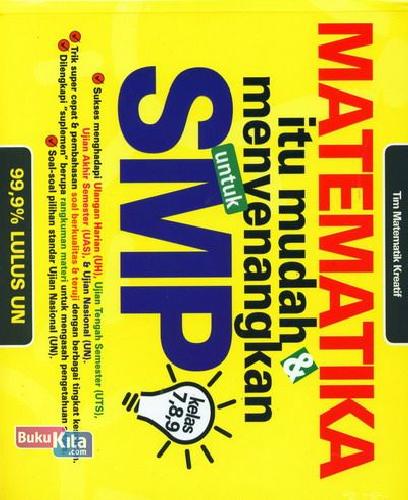 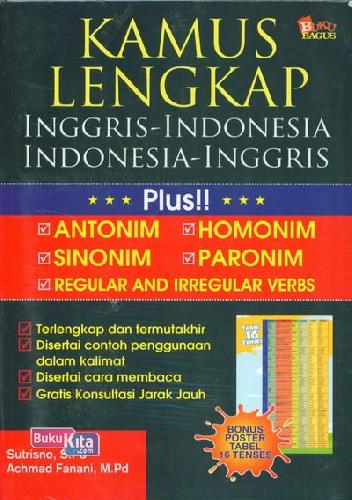 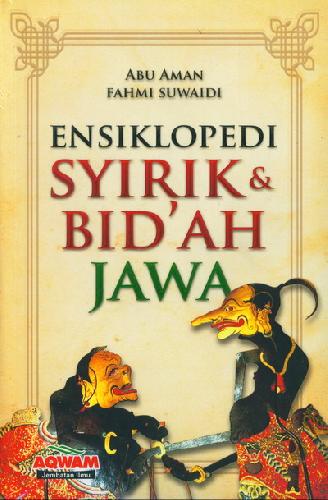 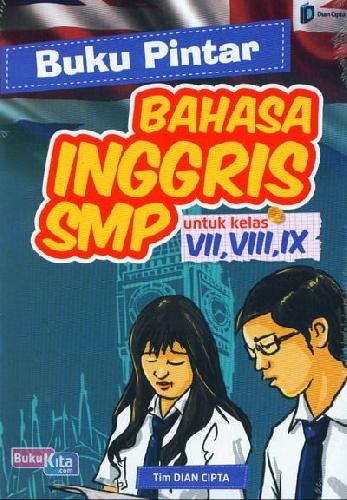 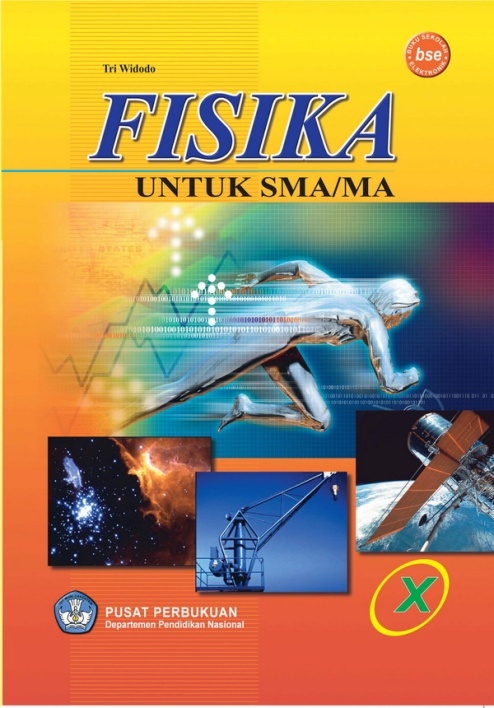 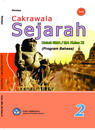 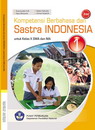 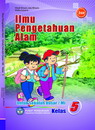 